Csongrád Város PolgármesterétőlSzáma: Ref/58-1/2023Témafelelős: Vastag-Szepesi DóraE l ő t e r j e s z t é sCsongrád Városi Önkormányzat Képviselő-testületének2023. június 22-ei ülésére Tárgy: A Művelődési Központ és Városi Galéria alapító okiratának módosítása Tisztelt Képviselő-testület!Jelenleg az önkormányzati intézmény formájában működő Művelődési Központ és Városi Galéria alapító okiratában több olyan telephely (Kiállítóhely 6640 Csongrád, Dózsa György tér 1., Fazekasműhely és kiállító terem 6640 Csongrád, Öregvár utca 39., Kézműves mézeskalács készítő műhely és kiállító terem 6640 Csongrád, Öregvár utca 52.) szerepel, amelyek már nem az intézmény fennhatósága alá tartoznak, annak                                                        szakmai céljait már nem támogatják, szolgálják ki. A telephelyeken korábban megvalósult tevékenységek, közművelődési alapszolgáltatások, az alábbiak szerint kerülnek ellátásra, a  Dózsa György tér 1. számú kiállítóhely feladatait a Szentháromság tér 8. szám alatt működő Városi Galéria kiállítótere látja el, a kézműves mézeskalács készítő műhely és kiállító terem (6640 Csongrád, Öregvár utca 52.) tevékenységeit a kézműves textiles ház vette át (6640 Csongrád, Gyökér utca 19.) a fazekasműhely és kiállító terem (6640 Csongrád, Öregvár utca 39.) feladatait a kézműves fafaragó műhely és kiállító terem látja el (6640 Csongrád, Öregvár utca 55.)A Magyar Államkincstárral folytatott előzetes egyeztetésünk alapján, a telephelyek törlése a Kult. tv. 78/J. § (1) bekezdése szerint a közművelődési intézmény átszervezésének minősül, ami esetén a képviselő-testülettel ismertetni kell a kultúráért felelős miniszter és a közművelődési kerekasztal véleményét, ezek az iratok az előterjesztés mellékletét képezik.  A Kulturális és Innovációs Minisztérium további módosításokra is javaslatot tett az intézmény alapító okiratában, amiket az Államkincstárral történt előzetes egyeztetésünk alapján szintén szeretnék megtenni, ennek részleteit a határozati javaslatban, illetve a mellékletként csatolt levélben olvashatják. Kérem a T. Képviselő-testületet, hogy a határozati javaslatot megvitatni és elfogadni szíveskedjenek!Határozati javaslatCsongrád Városi Önkormányzat Képviselő-testülete megvitatta a „A Művelődési Központ és Városi Galéria alapító okiratának módosítása” című előterjesztést és az alábbi határozatot hozza:A Képviselő-testület a Művelődési Központ és Városi Galéria Önk/77-2/2023. okiratszámú, a 95/2023. (V.25.) önkormányzati határozattal elfogadott alapító okiratát az alábbiak szerint módosítja és fogadja el egységes szerkezetbe foglalva a törzskönyvi bejegyzés napjától kezdődő hatállyal: Az alapító okirat 1.1.2. pontjába foglalt táblázat helyébe a következő táblázat lép:A Képviselő-testület a Művelődési Központ és Városi Galéria Önk/77-2/2023. okiratszámú, a 95/2023. (V.25.) önkormányzati határozattal elfogadott alapító okiratát az alábbiak szerint módosítja és fogadja el egységes szerkezetbe foglalva a törzskönyvi bejegyzés napjától kezdődő hatállyal: Az alapító okirat 4.1.pontjába foglalt szöveg helyébe, az alábbi szöveg lép: A költségvetési szerv közfeladata: A Magyarország helyi önkormányzatairól szóló 2011. évi CLXXXIX. törvény 13. § (1) bekezdés 7. pontja alapján a helyi közművelődési tevékenység támogatása, a muzeális intézményekről, a nyilvános könyvtári ellátásról és a közművelődésről szóló 1997. évi CXL. törvény 76. § (3) bekezdése alapján a közművelődési alapszolgáltatások megszervezése. A Képviselő-testület a Művelődési Központ és Városi Galéria Önk/77-2/2023. okiratszámú, a 95/2023. (V.25.) önkormányzati határozattal elfogadott alapító okiratát az alábbiak szerint módosítja és fogadja el egységes szerkezetbe foglalva a törzskönyvi bejegyzés napjától kezdődő hatállyal: Az alapító okirat 4.3.pontjába foglalt szöveg helyébe, az alábbi szöveg lép: 4.3. A költségvetési szerv alaptevékenysége:A közművelődési feladatok ellátása. A település környezeti, szellemi, művészeti értékeinek, hagyományainak megismertetése. Ismeretszerző, amatőr alkotó, művelődő közösségek támogatása, szabadidő kulturális célú eltöltéséhez a feltételek biztosítása.az iskolarendszeren kívüli, öntevékeny, önképző, szakképző tanfolyamok, életminőséget és életesélyt javító tanulási, felnőttoktatási lehetőségek, népfőiskolák megteremtése,a település környezeti, szellemi, művészeti értékeinek, hagyományainak feltárása, megismertetése, a helyi művelődési szokások gondozása, gazdagítása,az egyetemes, a nemzeti, a nemzetiségi és más kisebbségi kultúra értékeinek megismertetése, a megértés, a befogadás elősegítése, az ünnepek kultúrájának gondozása,az ismeretszerző, az amatőr alkotó, művelődő közösségek tevékenységének támogatása,a helyi társadalom kapcsolatrendszerének, közösségi életének, érdekérvényesítésének segítése,a különböző kultúrák közötti kapcsolatok kiépítésének és fenntartásának segítése,a szabadidő kulturális célú eltöltéséhez a feltételek biztosítása,egyéb művelődést segítő lehetőségek biztosítása.A Képviselő-testület a Művelődési Központ és Városi Galéria Önk/77-2/2023. okiratszámú, a 95/2023. (V.25.) önkormányzati határozattal elfogadott alapító okiratát az alábbiak szerint módosítja és fogadja el egységes szerkezetbe foglalva a törzskönyvi bejegyzés napjától kezdődő hatállyal: Az alapító okirat 4.4.pontjába megjelölt „086090-Mindenféle egyéb szabadidős szolgáltatás” kormányzati funkció a kormányzati funkciók és államháztartási szakágazatok osztályozási rendjéről szóló 15/2019. (XII.7.) PM rendeletnek megfelelően, „086090-Egyéb szabadidős szolgáltatás” megnevezéssel kerül feltüntetésre. A Képviselő-testület a Művelődési Központ és Városi Galéria Önk/77-2/2023. okiratszámú, a 95/2023. (V.25.) önkormányzati határozattal elfogadott alapító okiratát az alábbiak szerint módosítja és fogadja el egységes szerkezetbe foglalva a törzskönyvi bejegyzés napjától kezdődő hatállyal: Az alapító okirat 5.1.pontjába foglalt szöveg helyébe, az alábbi szöveg lép:A költségvetési szerv vezetőjének megbízási rendje:A kinevezési, megbízási jogkör gyakorlója a Csongrád Városi Önkormányzat Képviselő-testülete, nyilvános pályáztatás alapján. A megbízás időtartama határozott, 5 év. A pályázati eljárással kapcsolatos feladatokat a polgármester látja el. A költségvetési szerv vezetője megbízásának rendjét meghatározó jogszabályok: a Magyarország helyi önkormányzatairól szóló 2011. évi CLXXXIX. tv., a munka törvénykönyvéről szóló 2012. évi I. törvény, a kulturális intézményekben foglalkoztatottak munkaköreiről és foglalkoztatási követelményeiről, az intézményvezetői pályázat lefolytatásának rendjéről, valamint egyes kulturális tárgyú rendeletek módosításáról szóló 39/2020. (X.30.) EMMI rendelet. A kinevezési, megbízási jogkör magába foglalja a felmentés, az összeférhetetlenség megállapítását, a fegyelmi eljárás megindítását, a fegyelmi büntetés kiszabását. Az egyéb munkáltatói jogkört a polgármester gyakorolja, melyen a kinevezési, megbízási jogkörön kívül minden más munkáltatói jogot kell érteni. A vezető felett az egyéb munkáltatói jogokat a polgármester gyakorolja. A vezetői megbízás határozott időre szól.A Képviselő-testület elfogadja a módosításokat a határozat 1. számú mellékletét képező módosító okirat szerint, illetve kiadja az új egységes szerkezetű alapító okiratot a 2. melléklet szerinti formában. Ezúton tájékoztatom a Képviselő-testületet arról, hogy 2023. június 13-án a Csongrádi Közművelődési Kerekasztal összeült és egyetért az alapító okiratban javasolt módosításokkal. A Képviselő-testület felhatalmazza a polgármestert, hogy az intézmény módosító okiratát és az egységes szerkezetbe foglalt alapító okiratot írja alá.Határidő: azonnalFelelős: Bedő Tamás polgármesterA Képviselő–testület utasítja a jegyzőt, hogy az intézmény módosító és egységes szerkezetbe foglalt alapító okiratát küldje meg törzskönyvi nyilvántartásba történő bejegyzés végett a Magyar Államkincstár Csongrád-Csanád Vármegyei Igazgatóságához.Erről jegyzőkönyvi kivonaton értesítést kap:1. A képviselő-testület tagjai2. Jegyzői iroda 3. Magyar Államkincstár Csongrád-Csanád Vármegyei IgazgatóságaCsongrád, 2023.június 15.								    Bedő Tamás 								    polgármester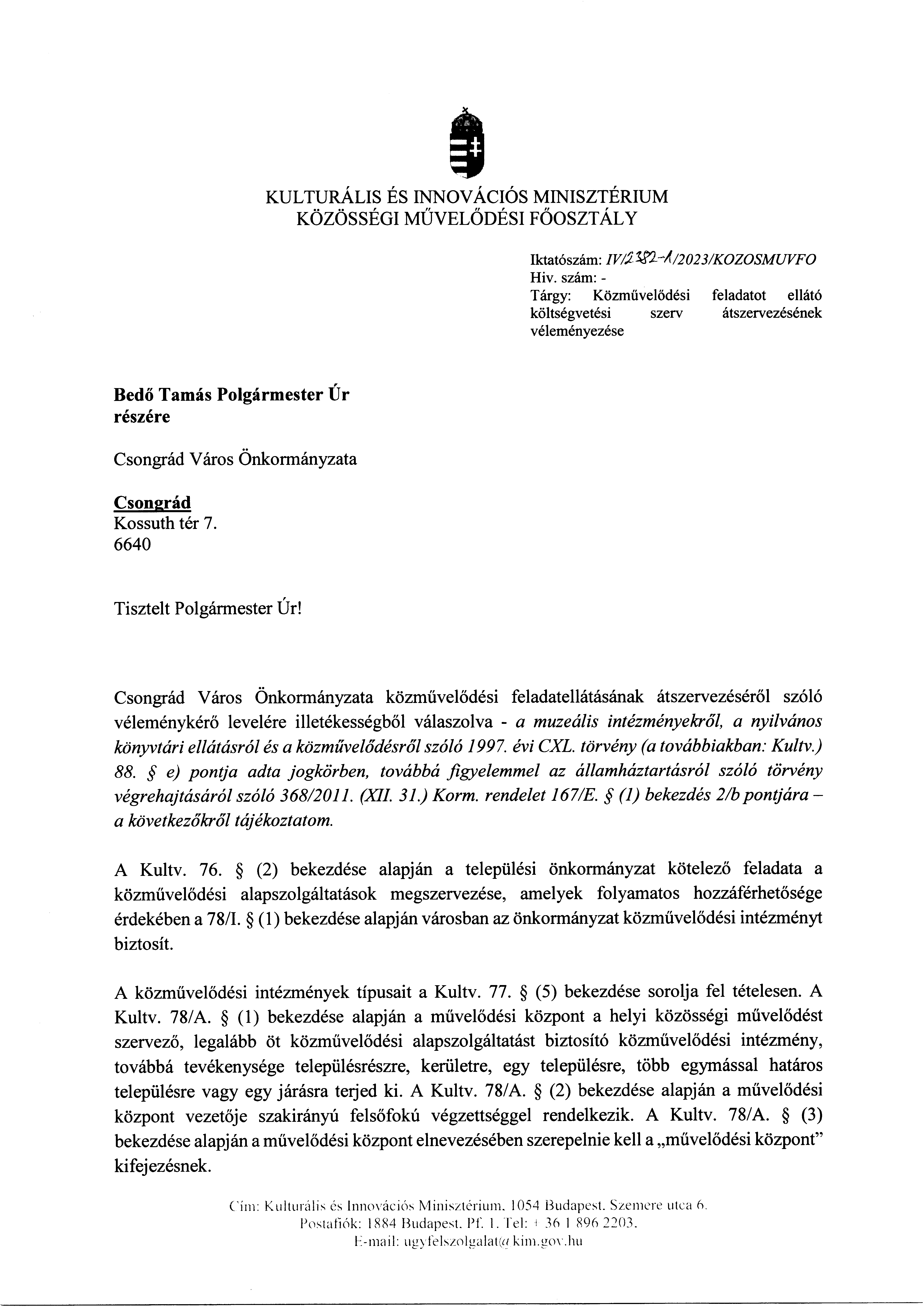 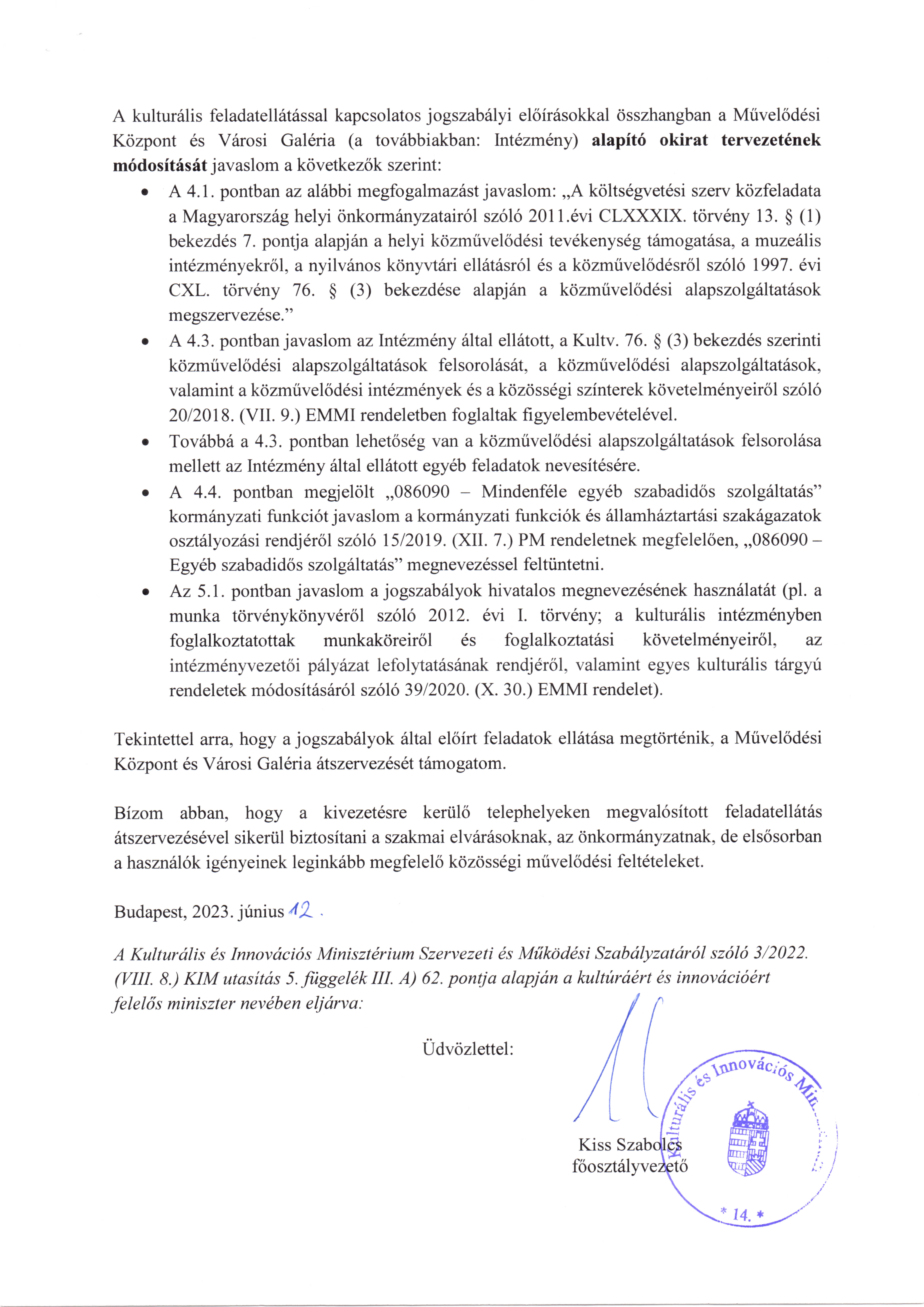 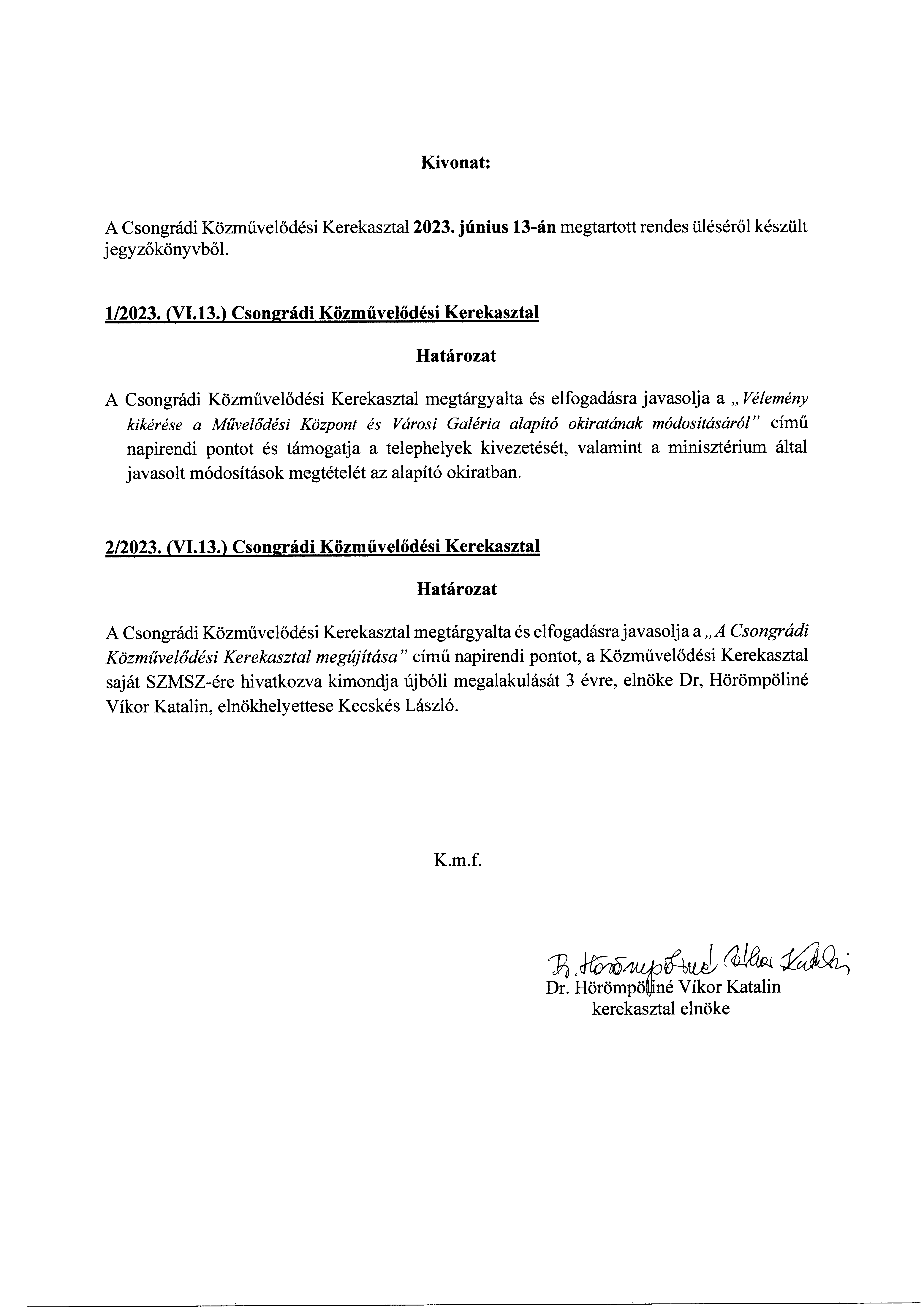 telephely megnevezésetelephely címe1Bokrosi Művelődési Ház 6648 Csongrád, Árpád vezér útja 2.2Kézműves halászház, kiállító terem6640 Csongrád, Ék utca 1.3Kézműves borház, kovácsműhely, népi játszótér6640 Csongrád, Ék utca 18.4Kézműves textiles ház6640 Csongrád, Gyökér utca 19.5Kézműves fafaragó műhely és kiállító terem6640 Csongrád, Öregvár utca 55.6Kézműves kosárfonó műhely és kiállító terem6640 Csongrád, Öregvár utca 58.7Táncház6640 Csongrád, Szegedi út 15/B.